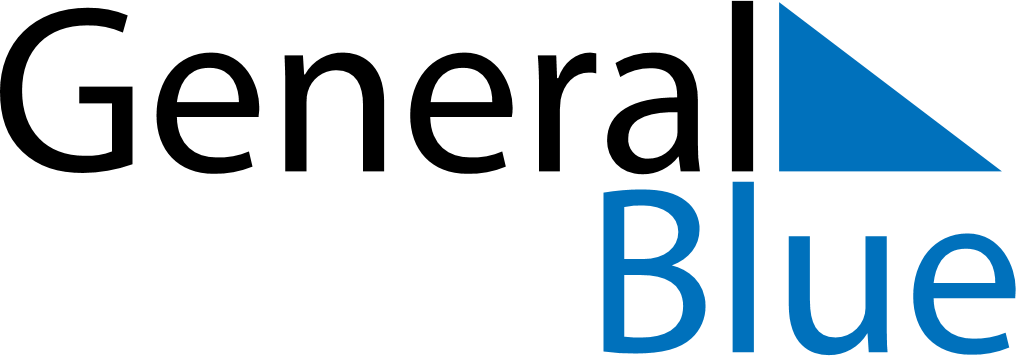 September 2133September 2133September 2133September 2133September 2133SundayMondayTuesdayWednesdayThursdayFridaySaturday123456789101112131415161718192021222324252627282930